Publicado en  el 09/04/2014 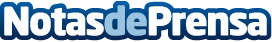 Europa apuesta por los eléctricos de pila de combustible de hidrógenoDatos de contacto:Honda MotorsNota de prensa publicada en: https://www.notasdeprensa.es/europa-apuesta-por-los-electricos-de-pila-de_1 Categorias: Automovilismo Industria Automotriz http://www.notasdeprensa.es